ПРЕДСТАВЛЕНИЕот 05 декабря 2016 года                                                                                                         № 16В соответствии с пунктом 5.1 раздела I Порядка осуществления внутреннего муниципального финансового контроля в Белоярском районе, городском и сельских поселениях в границах Белоярского района, утвержденного постановлением администрации Белоярского района от 21 января 2014 года № 37 «Об утверждении Порядка осуществления внутреннего муниципального финансового контроля в Белоярском районе, городском и сельских поселениях в границах Белоярского района», с приказом Комитета по финансам и налоговой политике администрации Белоярского района от 05 октября 2016 года № 90-о «О проведении внепланового контрольного мероприятия» проведена проверка соблюдения законодательства Российской Федерации и иных нормативных правовых актов по начислению заработной платы, отпускных, иных выплат и соблюдения нормативов установленных Правительством Ханты-Мансийского автономного округа – Югры в администрациях сельских поселений: Верхнеказымский, Казым, Полноват, Лыхма, по результатам которого, выявлены следующие нарушения: 1) Денежное поощрение по результатам работы за 4 квартал выплачивалось с нарушением установленных сроков выплаты за проверяемый период.-   за 4 квартал 2014 года, частично выплачена в декабре 2014 года, оставшаяся сумма в январе 2015 года;-   за 4 квартал 2015 году, частично выплачена в декабре 2014 года, оставшаяся сумма в январе 2015 года.Согласно пункту 8.1.1 решения Совета депутатов сельского поселения Казым от 27 февраля 2008 года № 3 «О размерах должностных окладов, ежемесячных и иных дополнительных выплат и порядке их осуществления муниципальным служащим в администрации сельского поселения Казым» денежное поощрение выплачивается по итогам работы за 4 квартал - до 31 декабря текущего года.2) Выявлен факт несвоевременной выплаты отпускных Бочкаревой В.Н., выплата произведена 10 февраля 2016 года, согласно платежному поручению от 10 февраля 2016 года № 43. Бочкарева В.Н. находилась в ежегодном дополнительном оплачиваемом отпуске с 22 января 2016 года по 29 января 2016 года, согласно распоряжению администрации сельского поселения Казым от 22 января 2016 года № 5-рк. В соответствии с частью 9 статьи 136 Трудового кодекса Российской Федерации от 30 декабря 2001 года № 197-ФЗ  (далее - ТК РФ) оплата отпусков производится не позднее, чем за три дня до его начала. Данное нарушение ТК РФ имеет признаки административного правонарушения, предусмотренного частью 1 статьи 5.27 КоАП, нарушение законодательства о труде и об охране труда влечет наложение административного штрафа на должностных лиц в размере от одной тысячи до пяти тысяч рублей, на юридических лиц – от тридцати до пятидесяти тысяч рублей или административное приостановление деятельности на срок до девяноста суток. 3) Задержка окончательного расчета при увольнении:- Попов А.Г. уволен 17 апреля 2015 года, согласно распоряжению администрации сельского поселения Казым от 17 апреля 2015 года № 36-рк «Об увольнении», окончательный расчет произведен 12 мая 2015 года, в сумме 5042,36 рубля, согласно платежному поручению № 312 от 12 мая 2015 года.Согласно статье 140 ТК РФ при прекращении трудового договора выплата всех сумм, причитающихся работнику от работодателя, производится в день увольнения работника. Данное нарушение ТК РФ имеет признаки административного правонарушения, предусмотренного частью 1 статьи 5.27 Кодекса Российской Федерации об административных правонарушениях от 30 декабря 2001 года № 195-ФЗ (далее – КоАП), нарушение законодательства о труде и об охране труда влечет наложение административного штрафа на должностных лиц в размере от одной тысячи до пяти тысяч рублей, на юридических лиц – от тридцати до пятидесяти тысяч рублей или административное приостановление деятельности на срок до девяноста суток. С учетом изложенного и на основании пункта 7 раздела III Порядка осуществления внутреннего муниципального финансового контроля в Белоярском районе, городском и сельских поселениях в границах Белоярского района, утвержденного постановлением администрации Белоярского района от 21 января 2014 года № 37 «Об утверждении Порядка осуществления внутреннего муниципального финансового контроля в Белоярском районе, городском и сельских поселениях в границах Белоярского района», администрации сельского поселения Казым, предлагается следующее:- денежное поощрение по результатам работы за квартал выплачивать согласно пункту 8.1.1 решения Совета депутатов сельского поселения Казым от 27 февраля 2008 года № 3 «О размерах должностных окладов, ежемесячных и иных дополнительных выплат и порядке их осуществления муниципальным служащим в администрации сельского поселения Казым»;- не допускать нарушений норм трудового законодательства, при прекращении трудового договора выплату всех сумм, причитающихся работнику от работодателя, производить в день увольнения работника, согласно статье 140 ТК РФ, оплату отпусков производить не позднее чем за три дня до его начала, в соответствии с ч. 9 ст. 136 ТК РФ;- принять меры дисциплинарной ответственности к лицам ответственным за осуществление финансово-хозяйственной деятельности.О результатах рассмотрения настоящего представления и принятых мерах необходимо письменно проинформировать отдел внутреннего муниципального финансового контроля Комитета по финансам и налоговой политике администрации Белоярского района до 20 декабря 2016 года с приложением подтверждающих документов.Начальник отдела внутреннего муниципального финансового контроля                                                     Е.И. Янюшкина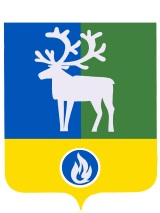 Белоярский район Ханты-Мансийский автономный округ – ЮграАДМИНИСТРАЦИЯ БЕЛОЯРСКОГО РАЙОНАКОМИТЕТ ПО ФИНАНСАМИ НАЛОГОВОЙ ПОЛИТИКЕГлаве сельского поселения КазымА.Х. НазыровойЦентральная ул., д. 9, г.Белоярский, Ханты-Мансийский автономный округ – Югра, Тюменская область, 628161Тел. 2-22-18, факс 2-30-21 Е-mail: komfin@admbel.ru ОКПО 05228831, ОГРН 1028601521541ИНН/КПП 8611003426/861101001Главе сельского поселения КазымА.Х. Назыровойот ______________2016 года №______на № _______ от ____________________Главе сельского поселения КазымА.Х. Назыровой